Elermore Vale Public School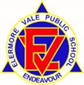 Duty of care of primary school children in the preschool procedureCopy and paste a new table to record each occasion the procedure is reviewed.Associated National Quality StandardEducation and Care Services National Law or RegulationAssociated department policy, procedure or guideline2.2Regulation 271Regulation 151Leading and operating department preschool guidelines Pre-reading and reference documentsPre-reading and reference documentsPre-reading and reference documentsStaff roles and responsibilitiesStaff roles and responsibilitiesStaff roles and responsibilitiesSchool principalThe principal as Nominated Supervisor, Educational Leader and Responsible Person holds primary responsibility for the preschool. The principal is responsible for ensuring:the preschool is compliant with legislative standards related to this procedure at all timesall staff involved in the preschool are familiar with and implement this procedureall procedures are current and reviewed as part of a continuous cycle of self- assessment.The principal as Nominated Supervisor, Educational Leader and Responsible Person holds primary responsibility for the preschool. The principal is responsible for ensuring:the preschool is compliant with legislative standards related to this procedure at all timesall staff involved in the preschool are familiar with and implement this procedureall procedures are current and reviewed as part of a continuous cycle of self- assessment.Preschool supervisorThe preschool supervisor supports the principal in their role and is responsible for leading the review of this procedure through a process of self-assessment and critical reflection. This includes: analysing complaints, incidents or issues and what the implications are for the updates to this procedurereflecting on how this procedure is informed by relevant recognised authoritiesplanning and discussing ways to engage with families and communities, including how changes are communicateddeveloping strategies to induct all staff when procedures are updated to ensure practice is embedded.The preschool supervisor supports the principal in their role and is responsible for leading the review of this procedure through a process of self-assessment and critical reflection. This includes: analysing complaints, incidents or issues and what the implications are for the updates to this procedurereflecting on how this procedure is informed by relevant recognised authoritiesplanning and discussing ways to engage with families and communities, including how changes are communicateddeveloping strategies to induct all staff when procedures are updated to ensure practice is embedded.Preschool educatorsThe preschool educators are responsible for working with leadership to ensure:all staff in the preschool and daily practices comply with this procedurestoring this procedure in the preschool, and making it accessible to all staff, families, visitors and volunteersbeing actively involved in the review of this procedure, as required, or at least annuallyensuring the details of this procedure’s review are documented.The preschool educators are responsible for working with leadership to ensure:all staff in the preschool and daily practices comply with this procedurestoring this procedure in the preschool, and making it accessible to all staff, families, visitors and volunteersbeing actively involved in the review of this procedure, as required, or at least annuallyensuring the details of this procedure’s review are documented.ProcedureProcedureProcedureRatiosThe preschool must maintain a ratio of 1:10. If classes need to be split within a school the 1:10 ratio must be maintained. For example, if there are 15 children in attendance in the preschool, up to 5 Kindergarten-Year 6 children from the school can be in the preschool under the care of the preschool educators. If school staff members are on relief duty in the preschool and there are 20 children already in attendance, then no other child is allowed to go into the preschool, as a 1:10 ratio must be maintained. Additional staff from the school are required to maintain ratio at all times if required. The preschool must maintain a ratio of 1:10. If classes need to be split within a school the 1:10 ratio must be maintained. For example, if there are 15 children in attendance in the preschool, up to 5 Kindergarten-Year 6 children from the school can be in the preschool under the care of the preschool educators. If school staff members are on relief duty in the preschool and there are 20 children already in attendance, then no other child is allowed to go into the preschool, as a 1:10 ratio must be maintained. Additional staff from the school are required to maintain ratio at all times if required. Buddy classes in the preschoolIf there is a supervised lesson/activity with a buddy class from the school, then the classroom teacher from the buddy class must be present in the preschool grounds at all times. The classroom teacher must sign the ‘visitor’ register when entering and leaving the preschool. If this activity is on-going and regular, then the staff member’s qualifications must be in a staff folder in the preschool. These qualifications are;Working with children check clearance and expiry Working with children check clearance – department verifiedTeaching qualificationsNESA id and expiryEmployee numberAnaphylaxis WHS inductionChild protection awareness training Annual child protection updateAnnual fraud and corruption control updateAnnual code of conduct update Anti racism policyAnnual cyber security updateData breachAboriginal cultural education Mandatory first aid qualificationsThe Early Years Learning Framework (EYLF) has five outcomes. Children have a strong sense of identifyChildren are connected with and contribute to their worldChildren have a strong sense of wellbeingChildren are confident and involved learnersChildren are effective communicatorsThe learning content from the buddy classes are based on the preschool educators using their professional judgement to make curriculum decisions. This is to ensure children in the preschool are immersed in authentic learning experiences which are based on the EYLF outcomes and children’s interests. These learning experiences should not exceed over 1 hour in the preschool as children from the buddy class need to continue with their normal program. A common-sense approach to which children from K-6 are selected to spend time in the preschool is taken and the safety, wellbeing and education of all children is prioritised.If there is a supervised lesson/activity with a buddy class from the school, then the classroom teacher from the buddy class must be present in the preschool grounds at all times. The classroom teacher must sign the ‘visitor’ register when entering and leaving the preschool. If this activity is on-going and regular, then the staff member’s qualifications must be in a staff folder in the preschool. These qualifications are;Working with children check clearance and expiry Working with children check clearance – department verifiedTeaching qualificationsNESA id and expiryEmployee numberAnaphylaxis WHS inductionChild protection awareness training Annual child protection updateAnnual fraud and corruption control updateAnnual code of conduct update Anti racism policyAnnual cyber security updateData breachAboriginal cultural education Mandatory first aid qualificationsThe Early Years Learning Framework (EYLF) has five outcomes. Children have a strong sense of identifyChildren are connected with and contribute to their worldChildren have a strong sense of wellbeingChildren are confident and involved learnersChildren are effective communicatorsThe learning content from the buddy classes are based on the preschool educators using their professional judgement to make curriculum decisions. This is to ensure children in the preschool are immersed in authentic learning experiences which are based on the EYLF outcomes and children’s interests. These learning experiences should not exceed over 1 hour in the preschool as children from the buddy class need to continue with their normal program. A common-sense approach to which children from K-6 are selected to spend time in the preschool is taken and the safety, wellbeing and education of all children is prioritised.Children with medical conditions A medical condition is defined as a condition diagnosed by a registered practitioner. This may include but not limited toAnaphylaxisSevere asthmaEpilepsy DiabetesFood allergyIf a child from a buddy class requires medication, then the classroom teacher is responsible for making the child’s medication available in preschool if required. For example, a child’s Epipen or asthma medication. A medical condition is defined as a condition diagnosed by a registered practitioner. This may include but not limited toAnaphylaxisSevere asthmaEpilepsy DiabetesFood allergyIf a child from a buddy class requires medication, then the classroom teacher is responsible for making the child’s medication available in preschool if required. For example, a child’s Epipen or asthma medication. Immunisation Children enrolled in a preschool must be immunised. Therefore, it is best practice for children from buddy classes to be immunised to enter the preschool and interact with the preschool children.  Please refer to the Immunisation Enrolment Toolkit: For Early Childhood Education and Care Services.Children enrolled in a preschool must be immunised. Therefore, it is best practice for children from buddy classes to be immunised to enter the preschool and interact with the preschool children.  Please refer to the Immunisation Enrolment Toolkit: For Early Childhood Education and Care Services.School students volunteering to assist in the preschool Stage 3 students from EVPS are involved in setting up learning experiences in the outdoor environment each morning. The following arrangements are in place.The Year 5 students involved have parental permission to participate in the preschool volunteer program.The students attend in small groups of 3-4 on a rotating roster Monday – Friday between 8:30am and 9:00am.The Year 5 students must wait until the school bell signals the 8:30am start of playground duty before attending the preschool.The preschool teacher and SLSO assume duty of care for these students while they are in the preschool.The requirements of the program is communicated to the Year 5 students daily by the teacher or SLSO.  Any spontaneous changes, preschoolers input or planned variations are communicated to the Year 5 students by the SLSO.  The school students input is highly valued and their ideas welcomed and included. As part of an end of year celebrations, the Year 5 preschool helpers will receive a certificate and an ice block as recognition for their contribution to the program.  Stage 3 students from EVPS are involved in setting up learning experiences in the outdoor environment each morning. The following arrangements are in place.The Year 5 students involved have parental permission to participate in the preschool volunteer program.The students attend in small groups of 3-4 on a rotating roster Monday – Friday between 8:30am and 9:00am.The Year 5 students must wait until the school bell signals the 8:30am start of playground duty before attending the preschool.The preschool teacher and SLSO assume duty of care for these students while they are in the preschool.The requirements of the program is communicated to the Year 5 students daily by the teacher or SLSO.  Any spontaneous changes, preschoolers input or planned variations are communicated to the Year 5 students by the SLSO.  The school students input is highly valued and their ideas welcomed and included. As part of an end of year celebrations, the Year 5 preschool helpers will receive a certificate and an ice block as recognition for their contribution to the program.  Record of procedure’s reviewDate of review and who was involved26/04/2022Preschool team- Louise Dittberner, Jo Morgan and Nicole BuddenKey changes made and reason/s whyUpdated into new DoE proformaRecord of communication of significant changes to relevant stakeholdersNo new changes Record of procedure’s reviewDate of review and who was involved1/06/2023Preschool team- Kristen Rowe, Louise Dittberner, Jo Morgan and Nicole BuddenKey changes made and reason/s whyRecord of communication of significant changes to relevant stakeholders